Αιφνίδιο εξάνθημα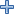 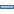 Τι προκαλεί το αιφνίδιο εξάνθημα; 
Οφείλεται στο ερπητοϊό 6.Ανήκει στην κατηγορία των ερπητοϊών. Ο ιός εντοπίστηκε για πρώτη φορά στο αίμα πασχόντων από AIDS το 1986. 

Πώς παρουσιάζεται το αιφνίδιο εξάνθημα (Συμπτώματα); 
Αφορά παιδιά κυρίως κάτω των δυο χρονών. Προσβάλλονται συνήθως βρέφη 6-12 μηνών και σχεδόν ποτέ βρέφη κάτω των τριών μηνών. Η αρρώστια ξεκινά με ψηλό πυρετό και περίπου το 20% των παιδιών παρουσιάζουν σπασμούς. Ο πυρετός διαρκεί 3-4 μέρες και πέφτει απότομα. Το χαρακτηριστικό σύμπτωμα είναι η εμφάνιση του εξανθήματος με την πτώση του πυρετού. Το εξάνθημα ξεκινά από το κορμό και επεκτείνεται στα άκρα και στο πρόσωπο. Διαρκεί περίπου τρεις μέρες και εξαφανίζεται. Αποτελείται από μικρές κόκκινες κηλίδες. 

Ο χρόνος επώασης 
Ο χρόνος που χρειάζεται για να εκδηλώσει την αρρώστια ένα παιδί που ήρθε σε επαφή με τον ιό και ο τρόπος μετάδοσης δεν είναι ακόμα γνωστοί με σαφήνεια. 

Πόσο διαρκεί η αρρώστια; 
Ο πυρετός διαρκεί 3-4 μέρες και το εξάνθημα διαρκεί 2-3 μέρες. 

Θεραπεία αιφνιδίου εξανθήματος; 
• Είναι αρρώστια που ουσιαστικά δε χρειάζεται καμιά θεραπεία. 
• Αντιβίωση δε χρειάζεται. 
• Αντιπυρετικά για το πυρετό. 

Υπάρχει τρόπος προφύλαξης από το αιφνίδιο εξάνθημα; 
Δεν υπάρχει κατάλληλο εμβόλιο. Δεν υπάρχει κανένας άλλος τρόπος πρόληψης.